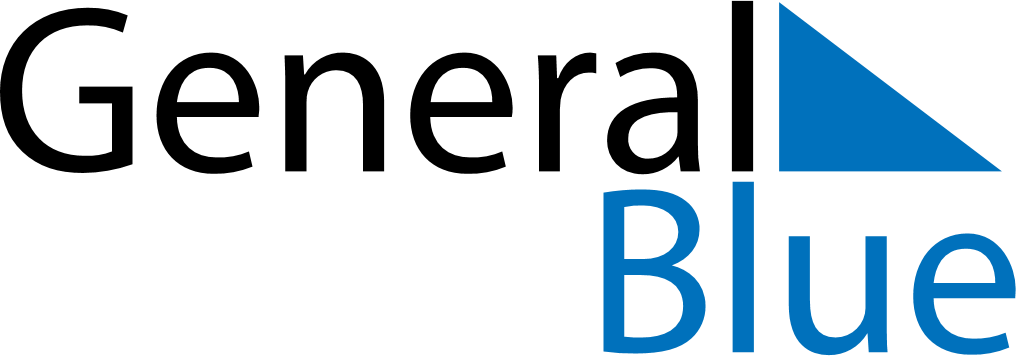 August 2022August 2022August 2022BarbadosBarbadosMONTUEWEDTHUFRISATSUN1234567Emancipation Day
Kadooment Day8910111213141516171819202122232425262728293031